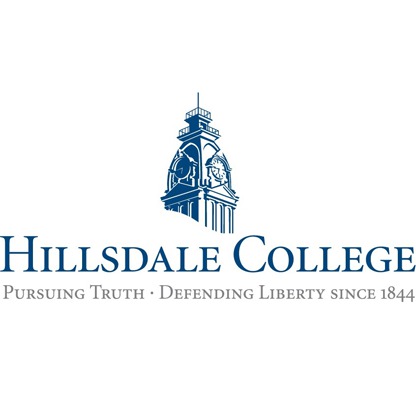 Economics Majors Graduate School Placements Report 2012-2018By Program Economics PHDLawOther Programs5George Mason UniversityDoctorate1Harvard UniversityDoctorate1New York UniversityDoctorate1Rochester UniversityDoctorate1Indiana UniversityDoctorate1Claremont Graduate SchoolDoctorate1UC DavisDoctorate1Boston UniversityDoctorate1UC Santa BarbaraDoctorate1West Virginia UniversityDoctorate1University of MichiganDoctorate1Regent UniversityDoctorate1University of Notre DameDoctorate2Iowa State UniversityPh.D. in Agricultural Economics1Washington University in Saint LouisPh.D., Business Economics1Central Michigan UniversityEconomics M.A. to PhD   Masters8George Mason UniversityM.S. in Economics13Montana State UniversityM.S. in Economics1University of CA San DiegoM.S. in Economics1Montana State UniversityM.S. in Applied Economics1Suffolk UniversityM.A. in Economics1Johns Hopkins University M.S. in International Development (MA)1UC Santa BarbaraM.S. in Economics1San Jose StateM.S. in Economics1University of MichiganM.S. in Applied Economics1University of Oxford M.S. in Economics and Social History1University of Miami OhioM.S. in Economics1University of WyomingM.S. in Economics1George Washington UniversityMasters, Applied Economics1Washington University School of LawM.S. in Economics and Social History3 Troy UniversityM.S. in Economics1London School of Economics and Political ScienceM.S. in Economics2University of Notre DameDoctorate, Law2University of ChicagoDoctorate, Law1University of VirginiaDoctorate, Law1American University Doctorate, Law1Cleveland-Marshall College of LawDoctorate, Law1University of TexasDoctorate, Law1Mitchell School of LawDoctorate, Law1Arizona State UniversityDoctorate, Sustainability Studies1University of Wisconsin–MadisonPHD, Consumer Behavior & Economics1Hillsdale CollegeDoctorate, Political Theory1Universidad Nacional de Cordoba	Spanish Studies Abroad1University of VirginiaM.A. in Commerce1New York Film AcademyMFA in Cinematography1Michigan State University Doctorate in Political Science1Baylor University Doctorate in Political Science1Oxford University MsC1Texas A&M MIS1Johns Hopkins UniversityMS in Computer Science  1 Van Andel Graduate SchoolMA in Politics